Proposal guidelinesTitle, author, affiliation(course identification), emailAbstract (150 words)Key wordsIntroduction and motivationBackground on the topic to be developedProject management (including a Gantt chart)	1.- Project duration (from date you begin to the completion date) 	2.- Each milestone is to be labeled with a title.	3.-  Schedule all tasks.	4.- For each task name the person assign to that task.5.- Show task dependencies and parrale tasksWhat do you expect from this project.ReferenceExamples of Gantt charts: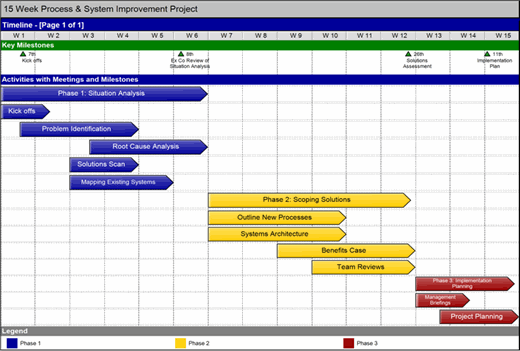 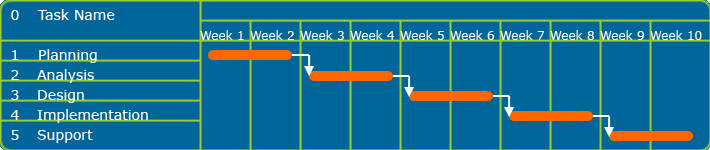 